СОВЕТ ДЕПУТАТОВГОРОДСКОГО ОКРУГА ГОРОД ЕЛЕЦЛИПЕЦКОЙ ОБЛАСТИ РОССИЙСКОЙ ФЕДЕРАЦИИседьмого созыва2 сессияР Е Ш Е Н И Еот 28.10.2022                                                                                              №25Об установлении  границ территории для осуществления территориальногообщественного самоуправления в пределах границ многоквартирного жилого дома № 72А по улице Мира	Рассмотрев заявление инициативной группы граждан с предложением об установлении границ территории для осуществления территориального общественного самоуправления, учитывая заключение прокуратуры  города Ельца,  рекомендательное решение постоянной комиссии Совета депутатов городского округа город Елец, руководствуясь Федеральным законом от 06.10.2003 № 131-ФЗ «Об общих принципах организации местного самоуправления в Российской Федерации», Уставом городского округа город Елец, Положением «О территориальном общественном самоуправлении в городском округе город Елец», Совет депутатов городского округа город Елец	РЕШИЛ:	1. Установить границы территории для осуществления территориального общественного самоуправления в пределах границ многоквартирного жилого дома № 72А по улице Мира, с учетом прилегающей территории к границам дома на расстоянии: от торца дома в сторону дома № 72 по улице Мира – 10,5 метров; от торца дома в сторону дома № 74А по улице Мира – 6,2 метра; от фасада дома со стороны дома 
№ 74А по улице Мира – 6,5 метров; от фасада дома со стороны дома № 72 по улице Мира – 32 метра (схема границ – Приложение).	2. Настоящее решение вступает в силу со дня его официального опубликования в Елецкой городской общественно-политической газете «Красное знамя».Председатель                                                                                      В.Н. Никонов                             Приложение                                                       к решению Совета депутатов  городского округа город  Елец от 28.10.2022 № 25Схема границ территориидля осуществления территориального общественного самоуправления в  пределах границ многоквартирного жилого дома № 72А по улице Мира, с учетом прилегающей территории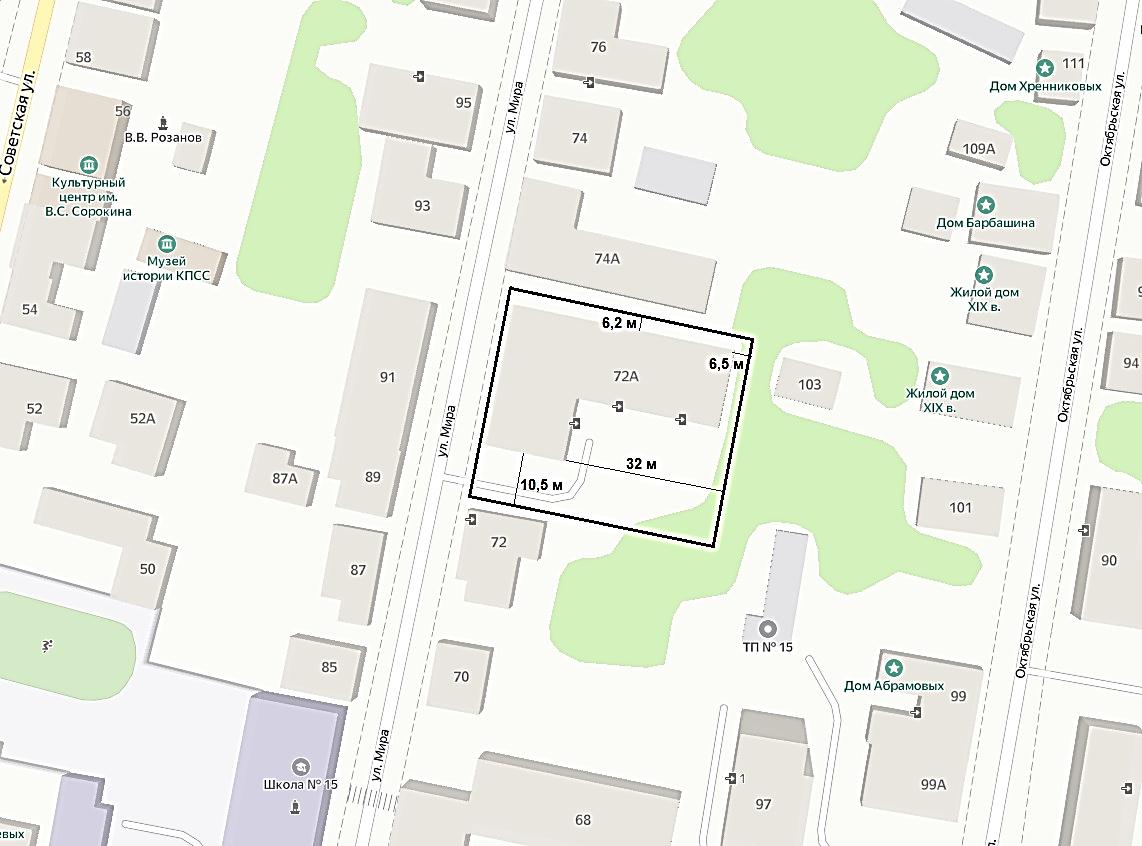 